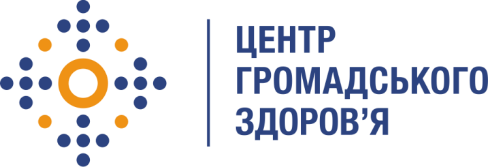 Державна установа «Центр громадського здоров’я Міністерства охорони здоров’я України» оголошує конкурс на відбір регіонального консультанта по відстеженню контактних осіб із залученням членів релігійних спільнот, збору та узагальнення даних обласного лабораторного центру МОЗ України  в рамках проекту «Надання підтримки Центру громадського здоров’я МОЗ України для зміцнення та розбудови спроможності системи охорони здоров’я для здійснення кращого моніторингу, епідеміологічного нагляду, реагування на спалахи захворювання та їхньої профілактики»Назва позиції: регіональний консультант по відстеженню контактних осіб із залученням членів релігійних спільнот, збору та узагальнення даних обласного лабораторного центру МОЗ України  Територія: Чернівецька, Івано-Франківська та Волинська області.Період надання послуг: липень 2021 – вересень 2021 року.Інформація щодо установи:Головним завданнями Державної установи «Центр громадського здоров’я Міністерства охорони здоров’я України» (далі – Центр є діяльність у сфері громадського здоров’я. Центр виконує лікувально-профілактичні, науково-практичні та організаційно-методичні функції у сфері охорони здоров’я з метою забезпечення якості лікування хворих на соціально небезпечні захворювання, зокрема ВІЛ/СНІД, туберкульоз, наркозалежність, вірусні гепатити тощо, попередження захворювань в контексті розбудови системи громадського здоров’я. Центр приймає участь в розробці регуляторної політики і взаємодіє з іншими міністерствами, науково-дослідними установами, міжнародними установами та громадськими організаціями, що працюють в сфері громадського здоров’я та протидії соціально небезпечним захворюванням.Завдання:Заходи щодо налагодження співпраці з керівниками релігійних спільнот, координація організаційних процесів по відстеженню контактних осіб з підтвердженими випадками COVID-19, з метою запобігання поширення COVID-19. Профілактично-роз’яснювальна робота з представниками релігійних організацій щодо здійснення санітарно-протиепідемічного контролю. Збір, перевірка, узагальнення та внесення даних в електронну звітну формуВимоги до професійної компетентності:Вища освіта (епідеміологія, медико-профілактична справа);Досвід роботи з аналітики епідеміологічної ситуації;Впевнене користування пакетом Microsoft Office (Word, Excel) та Google-формами;Досвід у налагодженні співпраці з керівниками установ регіонального рівня;Досвід обробки та аналізу даних.Резюме українською та англійською мовами мають бути надіслані електронною поштою на електронну адресу: vacancies@phc.org.ua. В темі листа, будь ласка, зазначте: «252-2021 Регіональний консультант по відстеженню контактних осіб із залученням членів релігійних спільнот, збору та узагальнення даних обласного лабораторного центру МОЗ України»Термін подання документів – до 01 липня 2021 року, реєстрація документів завершується о 18:00.За результатами відбору резюме успішні кандидати будуть запрошені до участі у співбесіді. У зв’язку з великою кількістю заявок, ми будемо контактувати лише з кандидатами, запрошеними на співбесіду. Умови завдання та контракту можуть бути докладніше обговорені під час співбесіди.Державна установа «Центр громадського здоров’я Міністерства охорони здоров’я України» залишає за собою право повторно розмістити оголошення про конкурс, скасувати конкурс, запропонувати договір з іншою тривалістю.